UBND THÀNH PHỐ HÀ NỘITRƯỜNG CAO ĐẲNG NGHỀ CÔNG NGHIỆP HÀ NỘI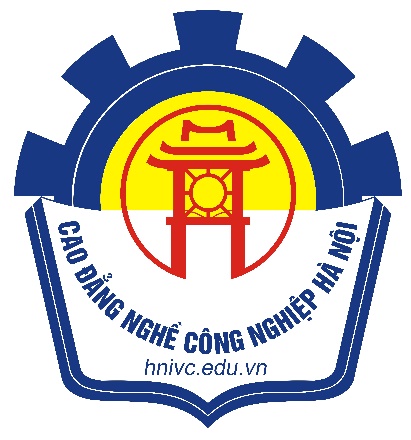 SỔ THEO DÕI ĐÀO TẠO TẠI DOANH NGHIỆPĐịa điểm đào tạo:……………………...Họ và tên HSSV:………………………..Lớp:……………………………………...Khóa :……………………………………MH, MĐ thực tập:……………………….Giảng viên hướng dẫn/phụ trách:……..Hà Nội, năm…….NHẬT KÝ THỰC TẬP1. Tên HSSV:………………………………………………………………….2. Địa điểm thực tập:…………………………………………………………..3. Thời gian thực tập: …………………………………………………………4. Ngày tham gia thực tập và nội dung thực tập: (đánh dấu X vào ô phù hợp)4.1 Tuần…......Từ thứ…........., từ ngày…...…đến ngày…............4.2 Tuần….Từ thứ…..., từ ngày……đến ngày………………………………..…………………………………………………………………………………….4. Tổng kết những gì bạn đã học được qua đợt thực tập…………………………………………………………………………………….Ý tưởng, kiến nghị:………………………………………………………...………………………………………………………………………………………TRƯỜNG CAO ĐẲNG NGHỀ CÔNG NGHIỆP HÀ NỘITRUNG TÂM TT HTVL&HTDNCỘNG HOÀ XÃ HỘI CHỦ NGHĨA VIỆT NAMĐộc lập - Tự do - Hạnh phúcHà Nội, ngày ...... tháng........năm 20......STTCó mặtVắng mặtGhi chú (Lý do nghỉ…)Nội dung thực tập chínhThứ 2Thứ 3Thứ 4Thứ 5Thứ 6Thứ 7Chủ nhậtTổng sốSinh viên(Ký ghi rõ họ tên)Giảng viên(Ký ghi rõ họ tên)Cán bộ hướng dẫn tại doanh nghiệp(Ký ghi rõ họ tên)